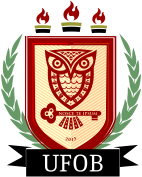 MINISTÉRIO DA EDUCAÇÃO UNIVERSIDADE FEDERAL DO OESTE DA BAHIAGABINETE DA REITORIA EDITAL Nº 01/2017 EDITAL DE INCLUSÃO Nº 02 O VICE REITOR PRO TEMPORE DA UNIVERSIDADE FEDERAL DO OESTE DA BAHIA (UFOB), no exercício de Reitor e no uso de suas atribuições estatutárias, tendo em vista o disposto no Decreto nº 6.944/09, no Decreto nº 7.485/11, DOU de 19/05/2011, na Portaria Interministerial do MP nº 111, DOU de 03/04/2014, resolve:  Incluir no Edital 01/2017, publicado no DOU de 25/07/2017, Seção 3, pag. 59 a 65, o concurso listado no anexo I.  O período de inscrição para a Área de Conhecimento relacionada no ANEXO I, será de 19/02 a 20/03/2018. O candidato deverá requerer a isenção do pagamento da inscrição no período de 19/02 a 05/03/2018. A UFOB divulgará no endereço http://concursos.ufob.edu.br até o dia 09/03/2018, os pedidos de isenção do pagamento da inscrição deferidos.   O órgão ou entidade executor do concurso público consultará o órgão gestor do CadÚnico para verificar a veracidade das informações prestadas pelo candidato.  A declaração falsa sujeitará o candidato às sanções previstas em lei, aplicando-se, ainda, o disposto no parágrafo único do art. 10 do Decreto nº 83.936/79. Para que o candidato não tenha sua solicitação indeferida, é necessário que ele informe os dados cadastrais exatamente como estão no Cadastro Único.  Quaisquer inconsistências cadastrais podem interferir no processo de isenção. Caso o cadastro do candidato esteja com dados incorretos, ele deve primeiro realizar atualização cadastral, para depois solicitar a isenção de pagamento.  Os candidatos que tiverem seu pedido de isenção indeferido deverão acessar o endereço http://concursos.ufob.edu.br e imprimir a Guia de Recolhimento da União (GRU) para pagamento até, no máximo, o primeiro dia útil após o término das inscrições, de acordo com o item 4 do Edital 01/2017.  Nos dias 12 e 13/03/2018, o candidato poderá contestar o indeferimento do pedido de isenção da taxa de inscrição, pessoalmente ou pelo endereço de e-mail concurso.docente@ufob.edu.br. Após esse período não serão aceitos pedidos de revisão.  Os demais itens do Edital 01/2017, disponível em www.concursos.ufob.edu.br, permanecem inalterados.  ANEXO I CENTRO DAS CIÊNCIAS EXATAS E DAS TECNOLOGIAS Área de Conhecimento: Química Analítica/ Química GeralClasse: A	 Denominação: Adjunto-A		RT: DE 	 Vagas: 01 (uma)Títulação: Graduação em Química e Doutorado em Química Analítica ou Doutorado em Química ou Doutorado em Ciências, com área de concentração em QuímicaANEXO II CENTRO DAS CIÊNCIAS EXATAS E DAS TECNOLOGIAS Área do Conhecimento: Química Analítica/ Química GeralPontos: Validação de Métodos Analíticos.Especiação Química.Espectrometria atômica. Preparo de amostras.Espectrometria molecular. Técnicas eletroanalíticas. Quimiometria.